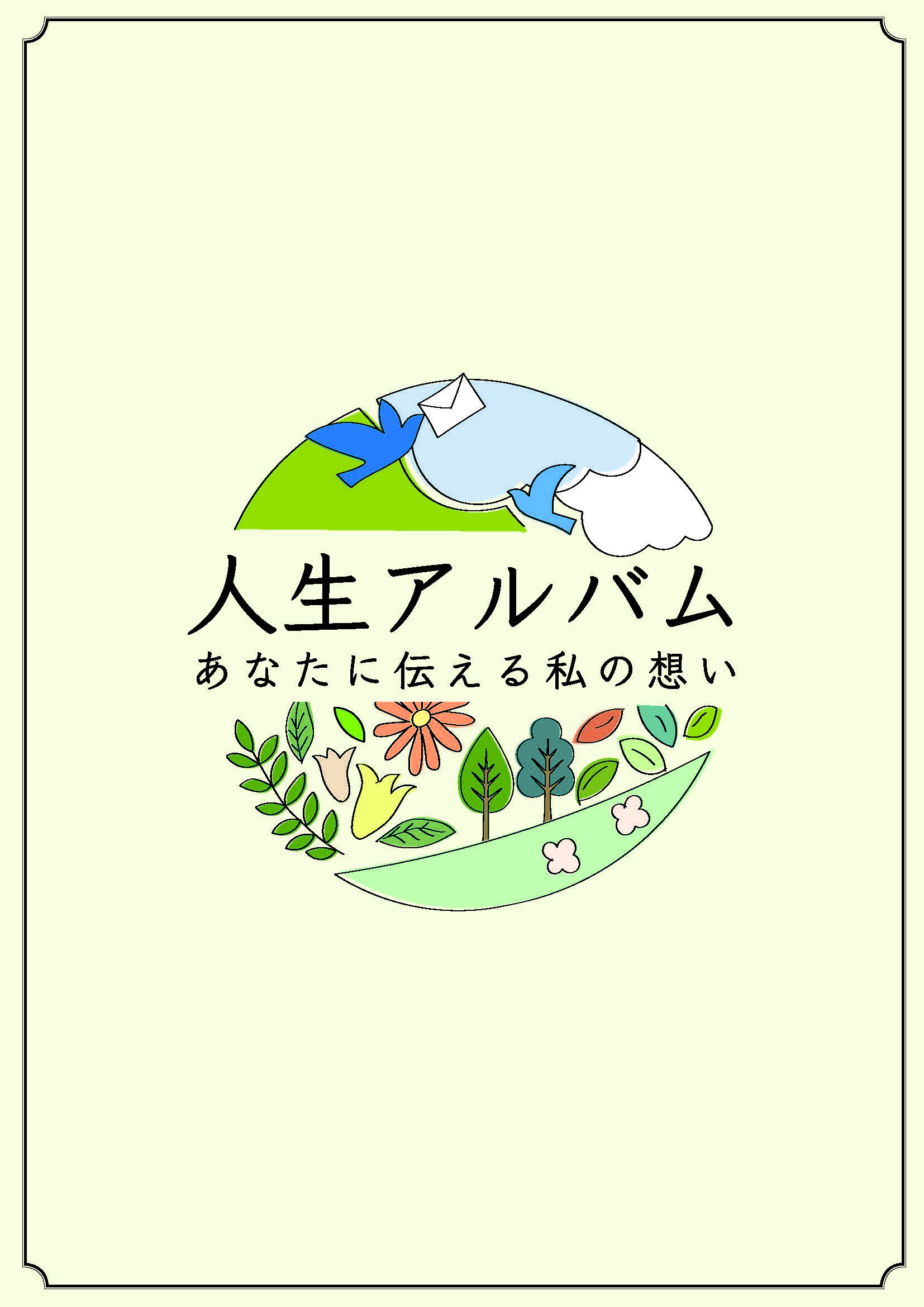 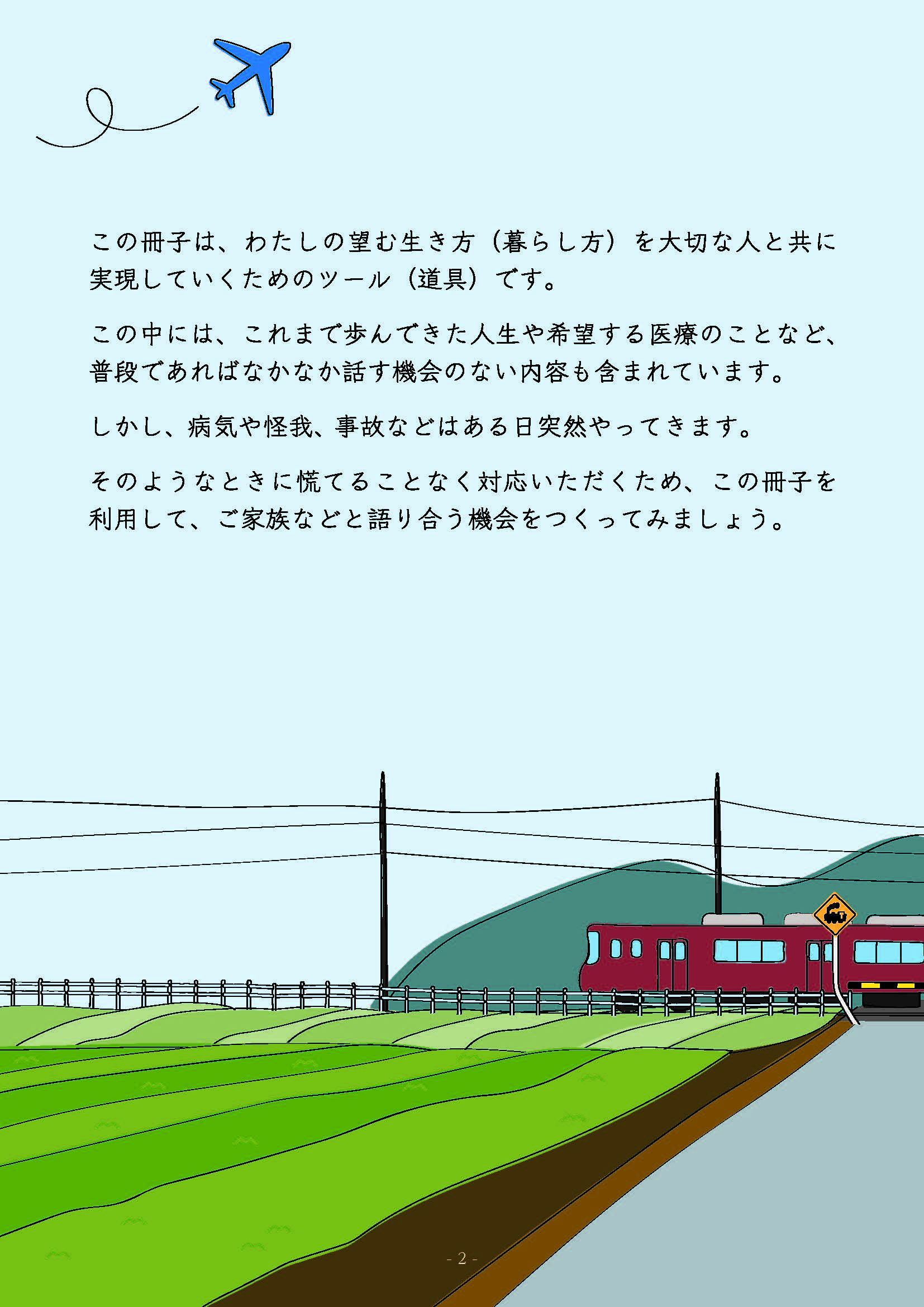 –––––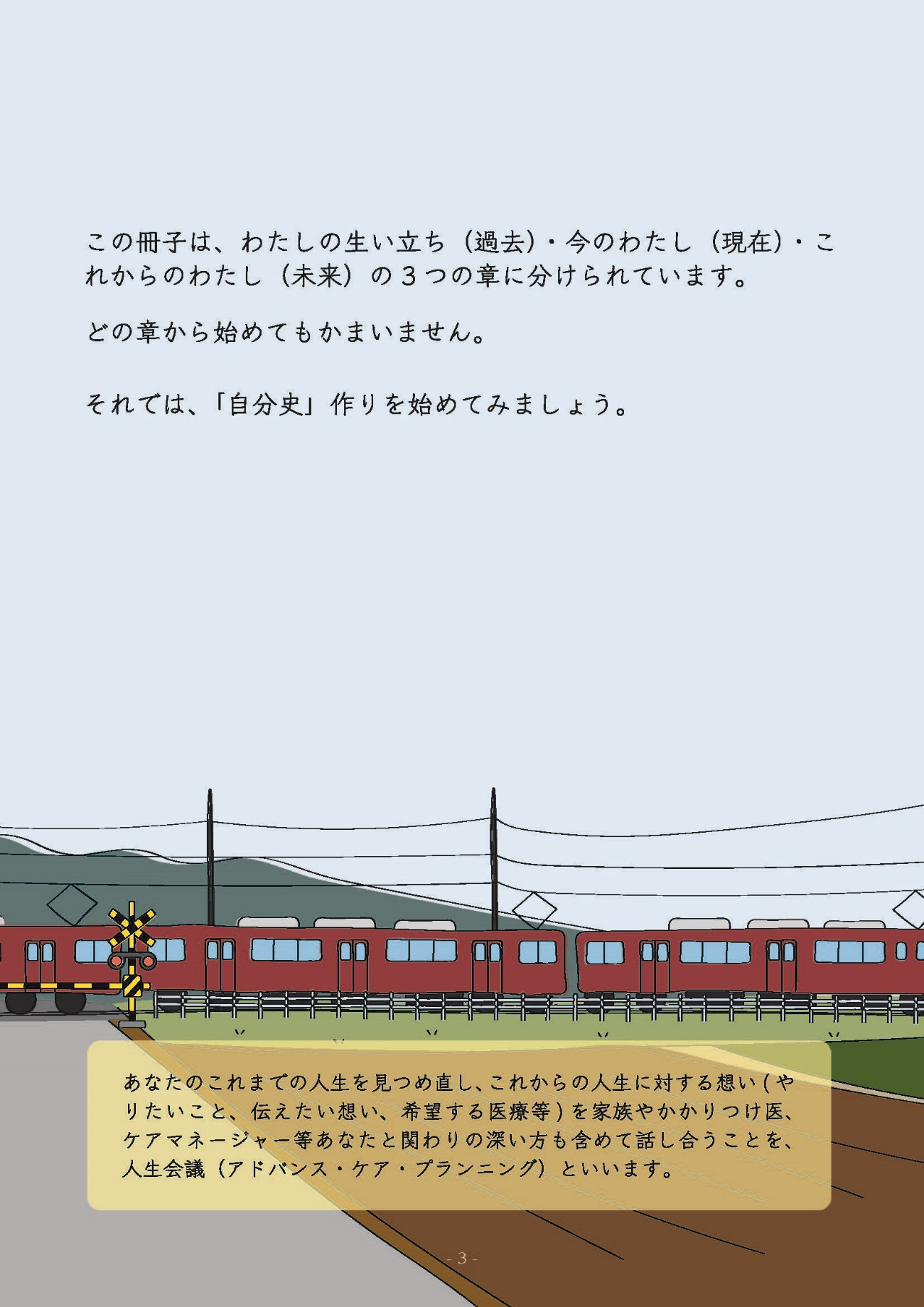 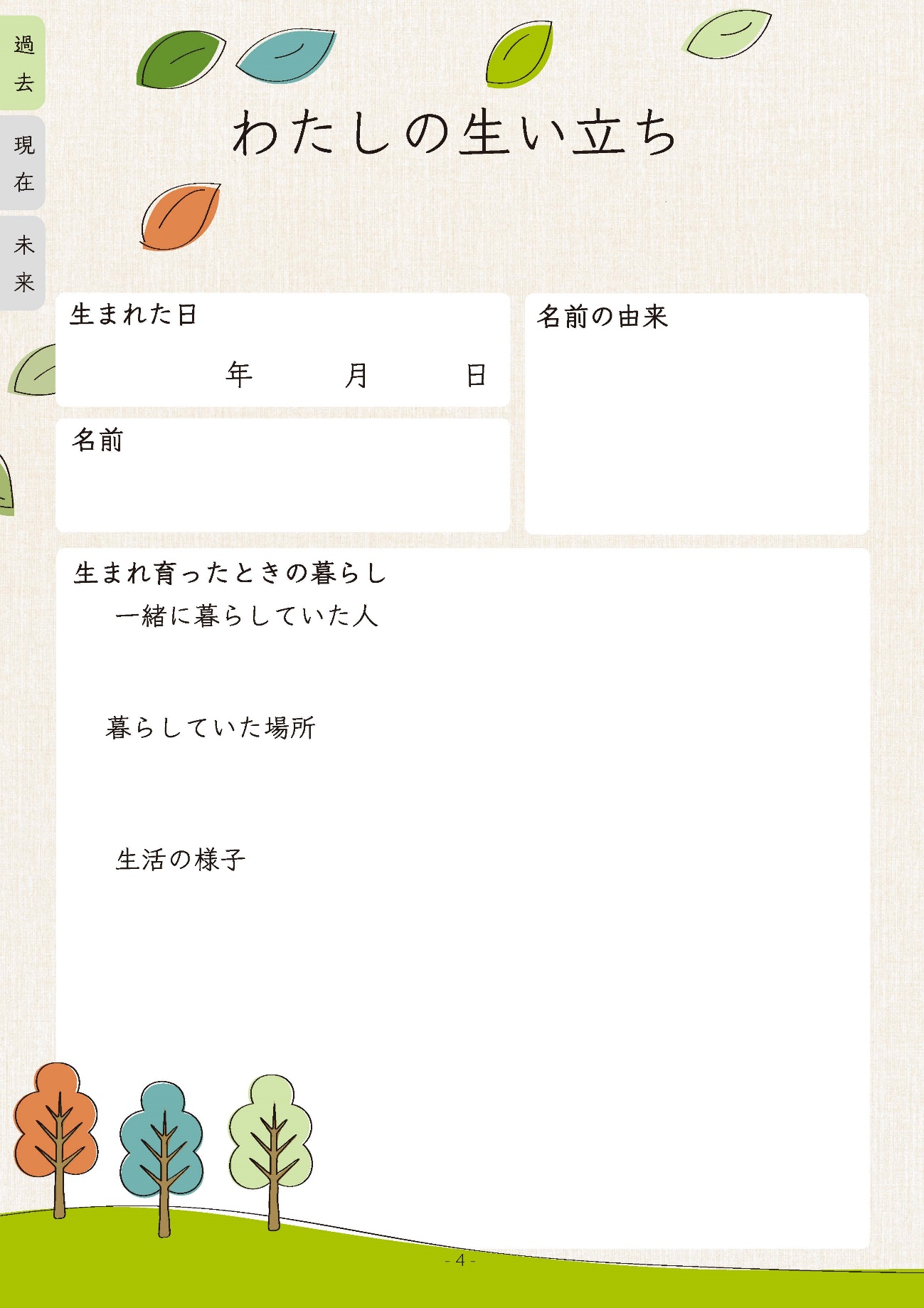 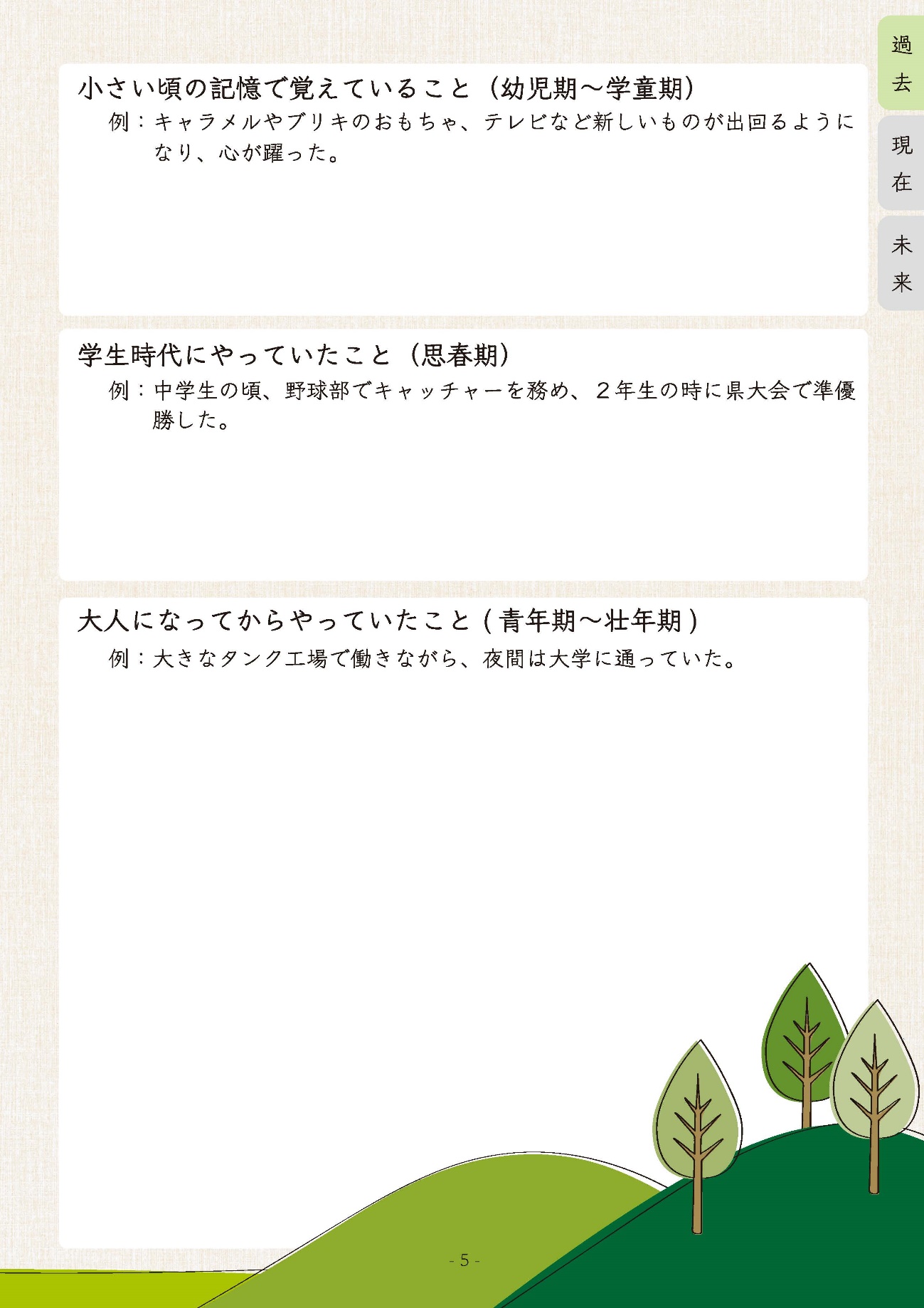 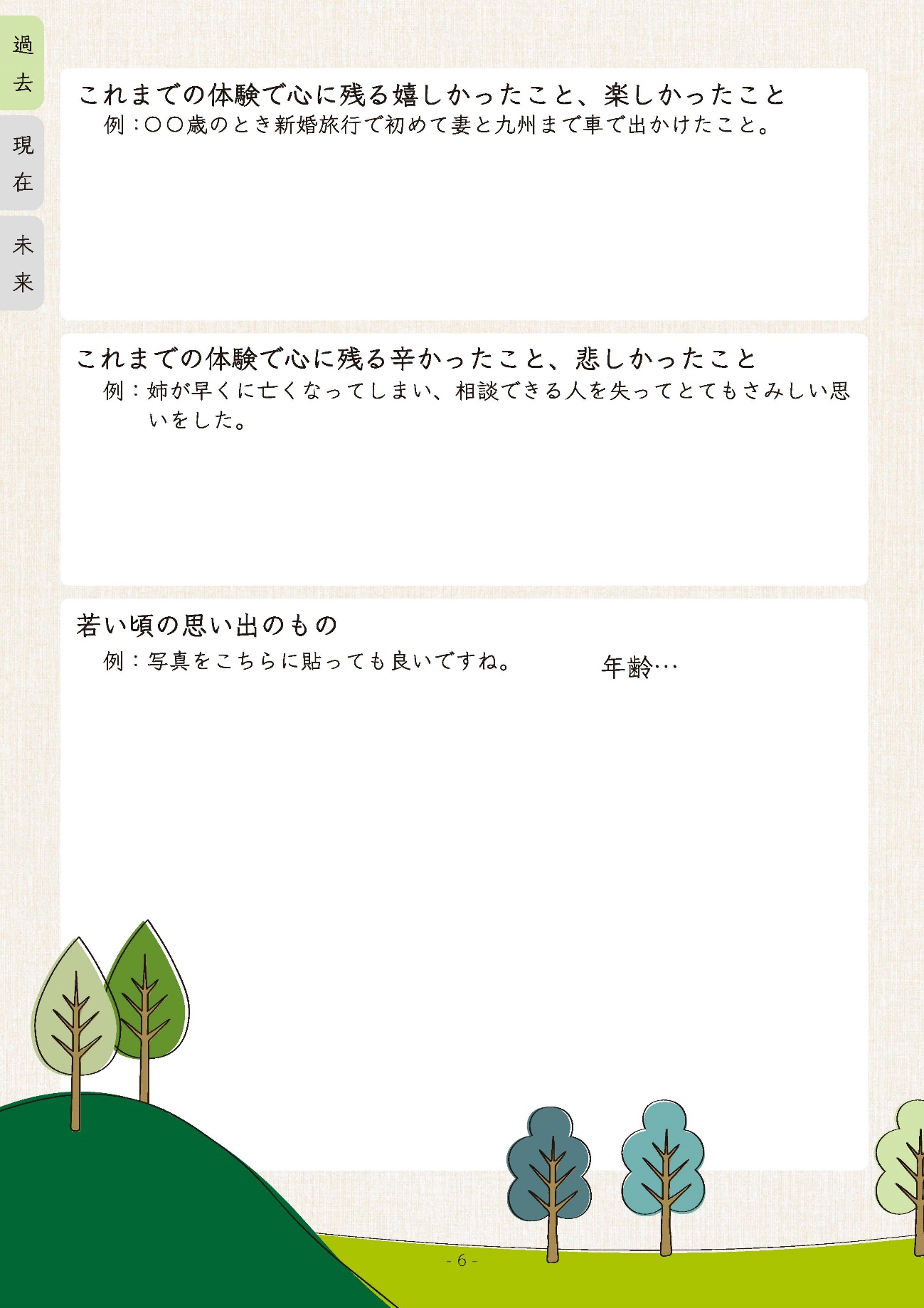 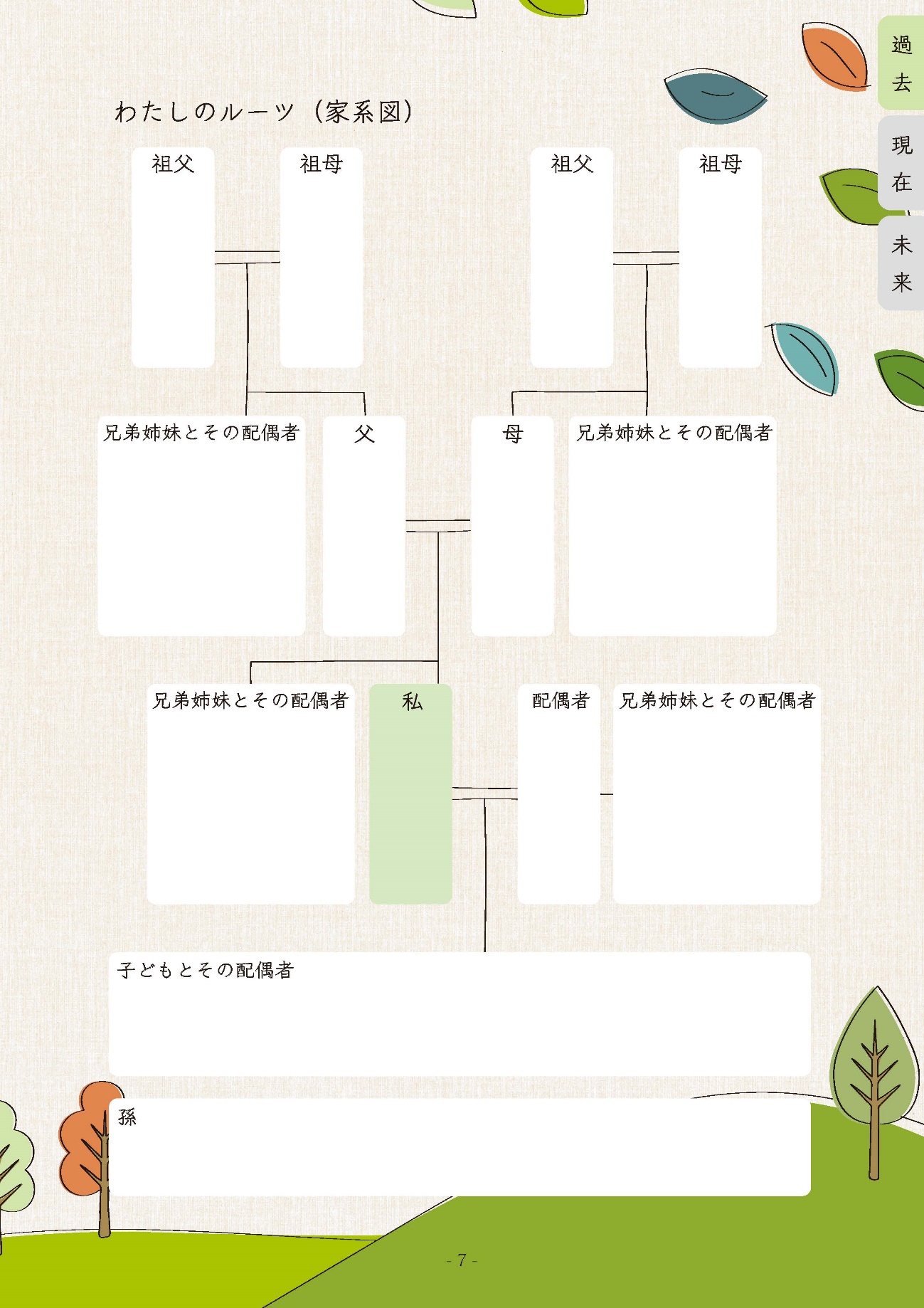 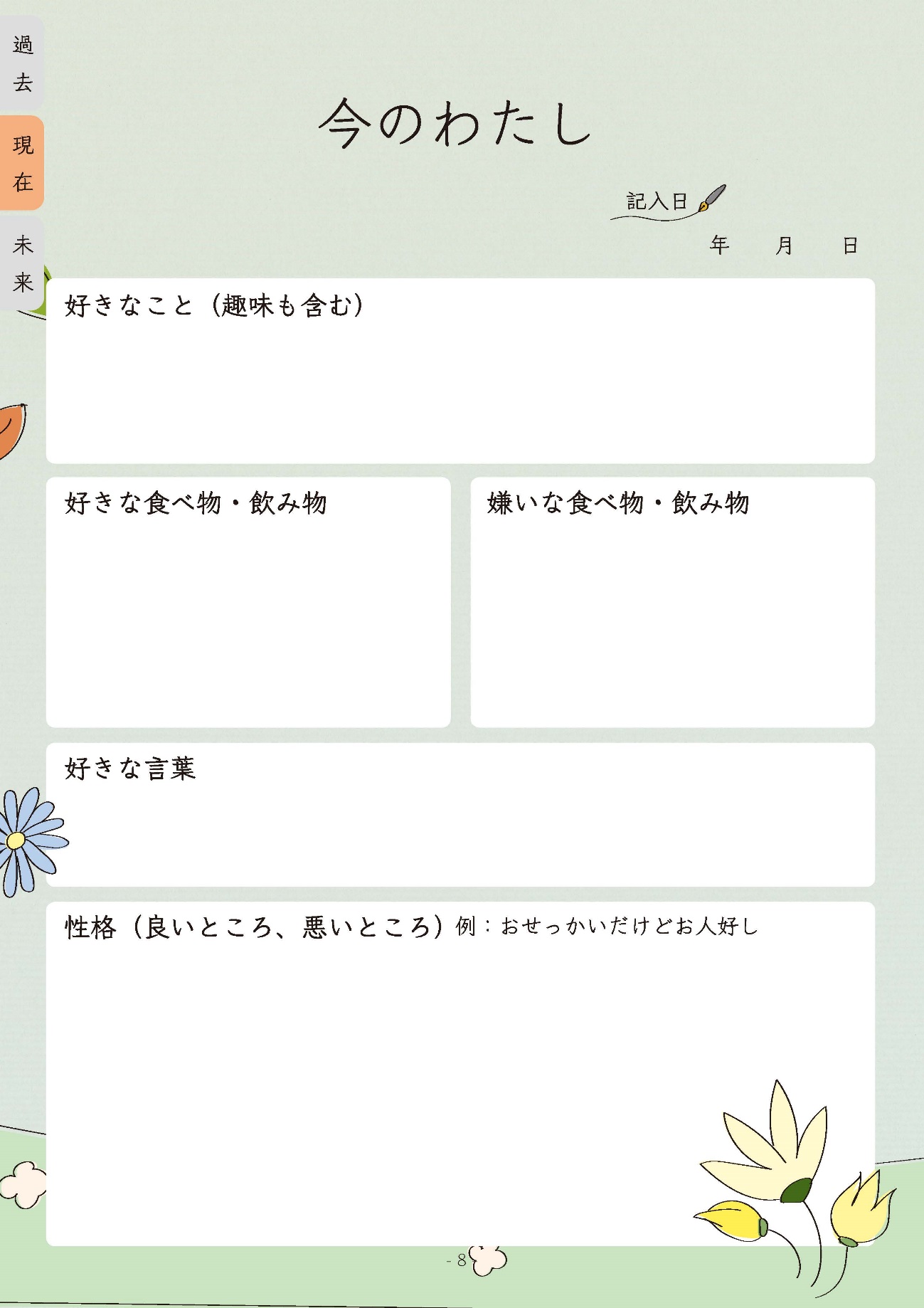 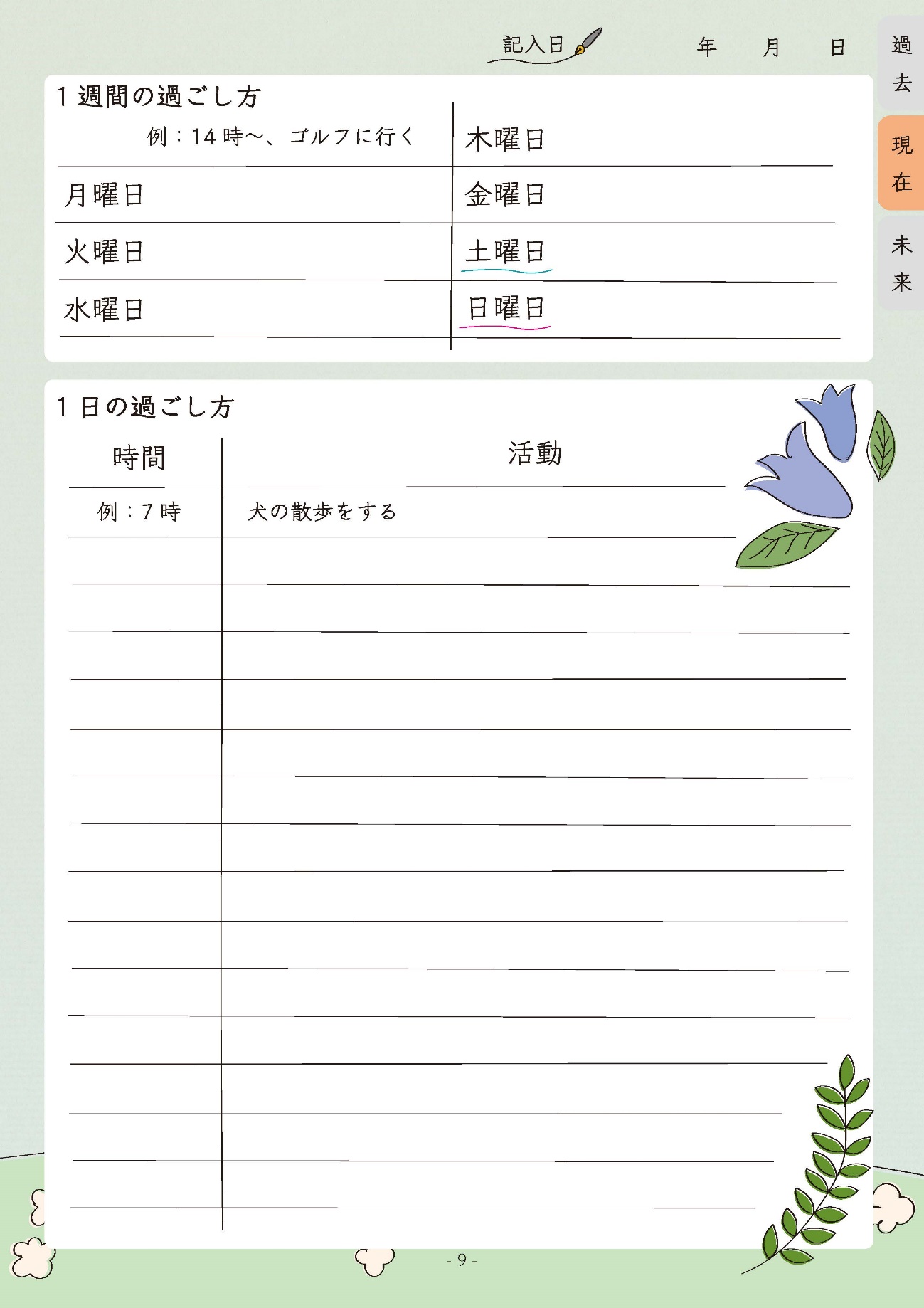 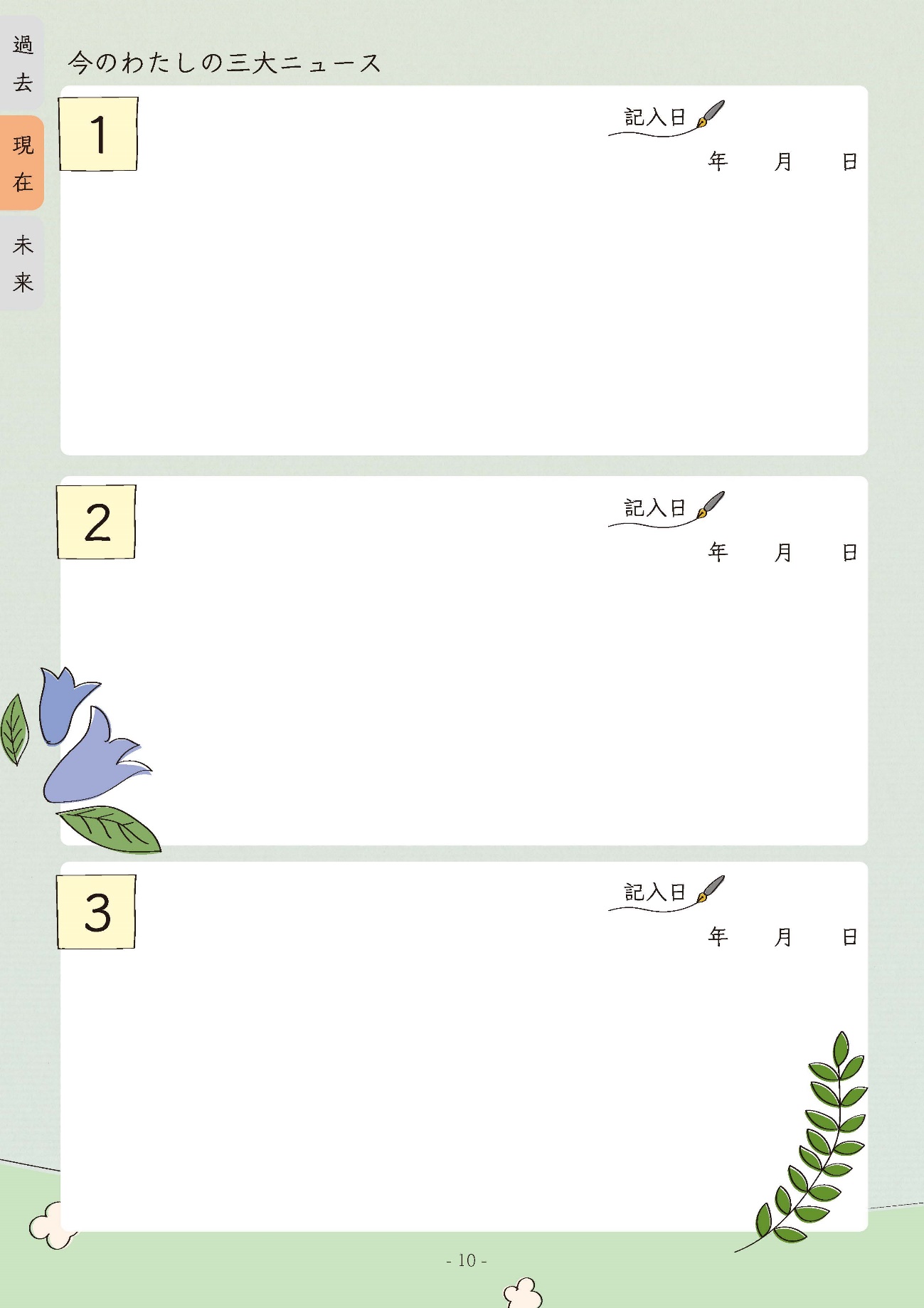 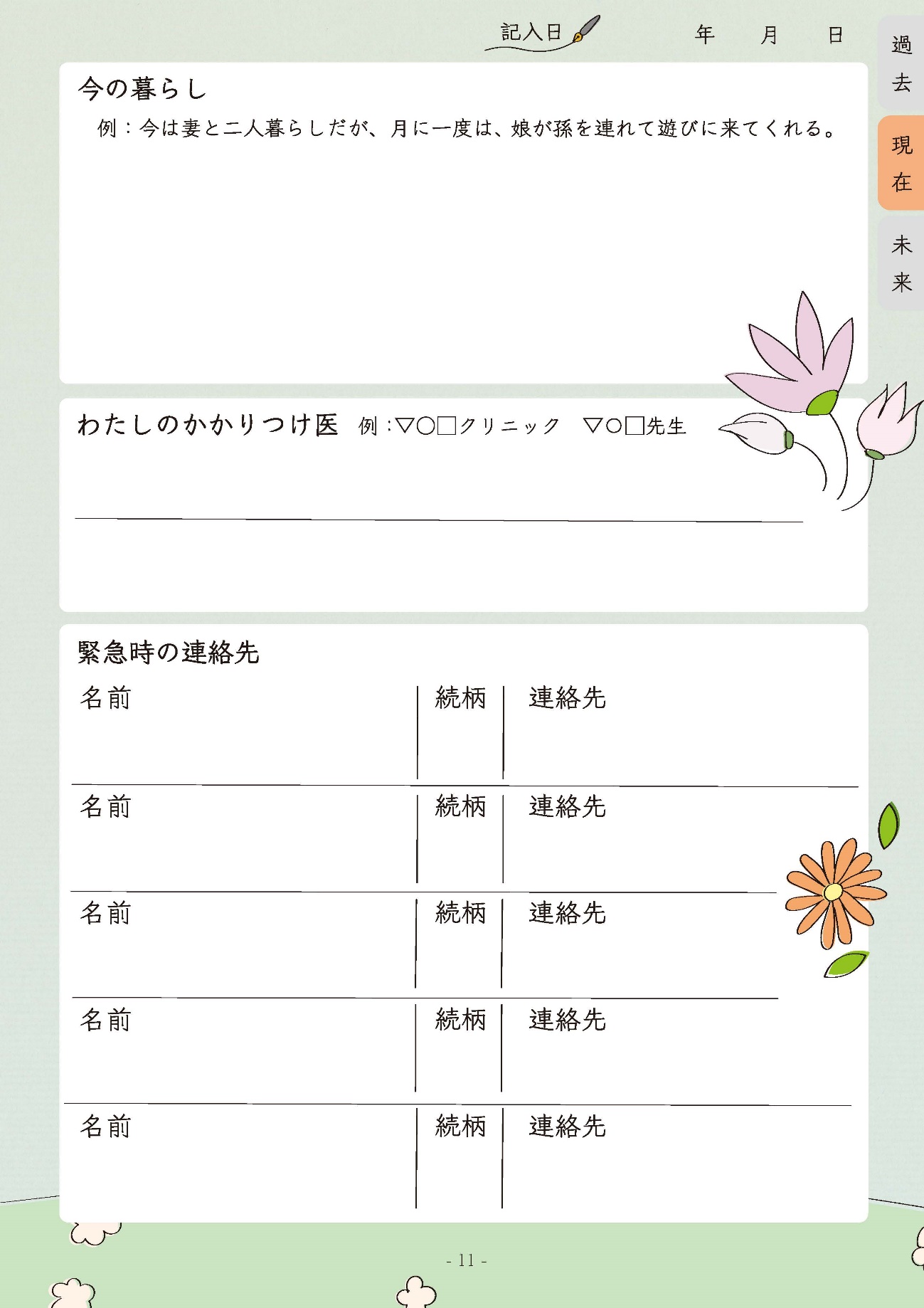 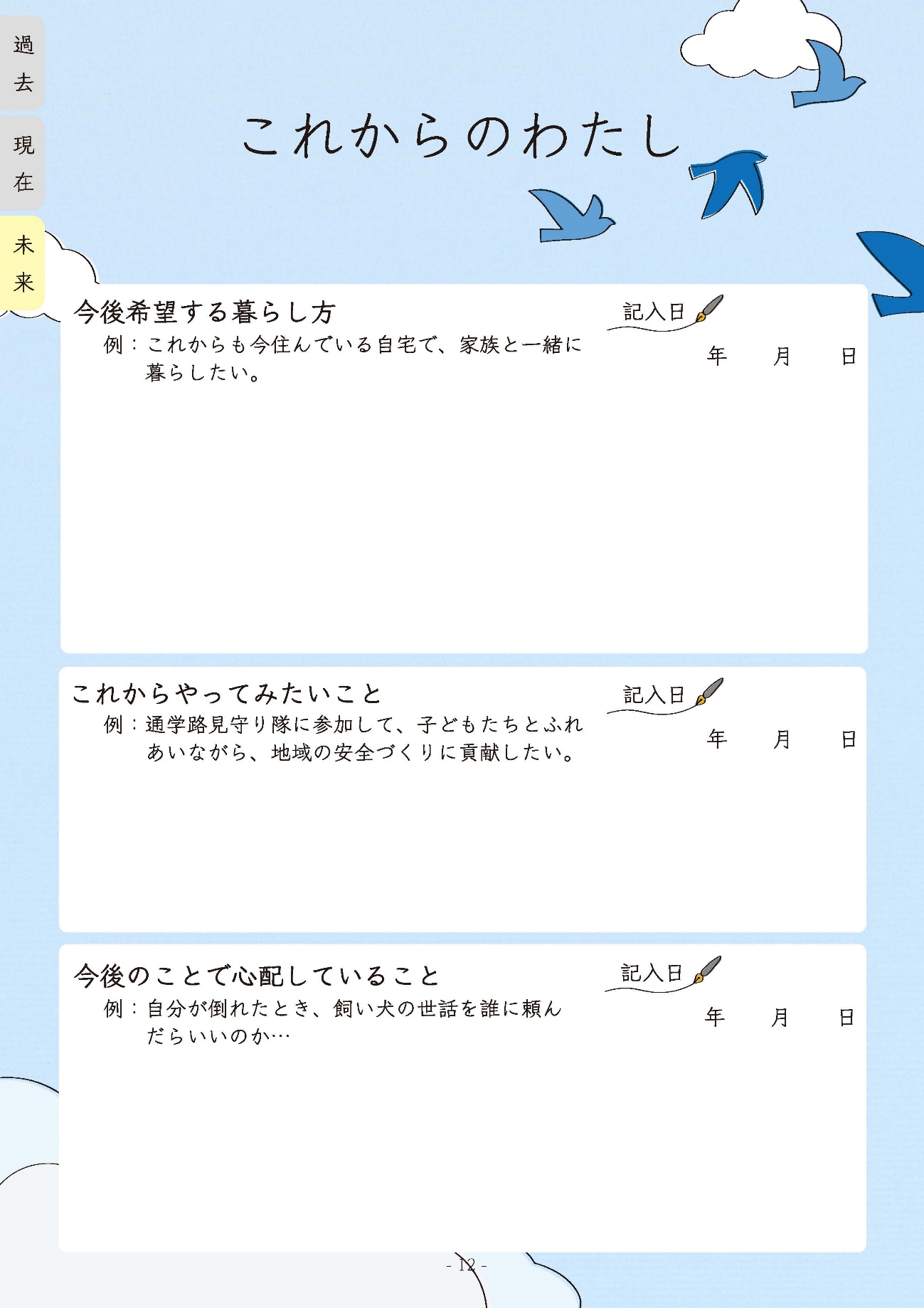 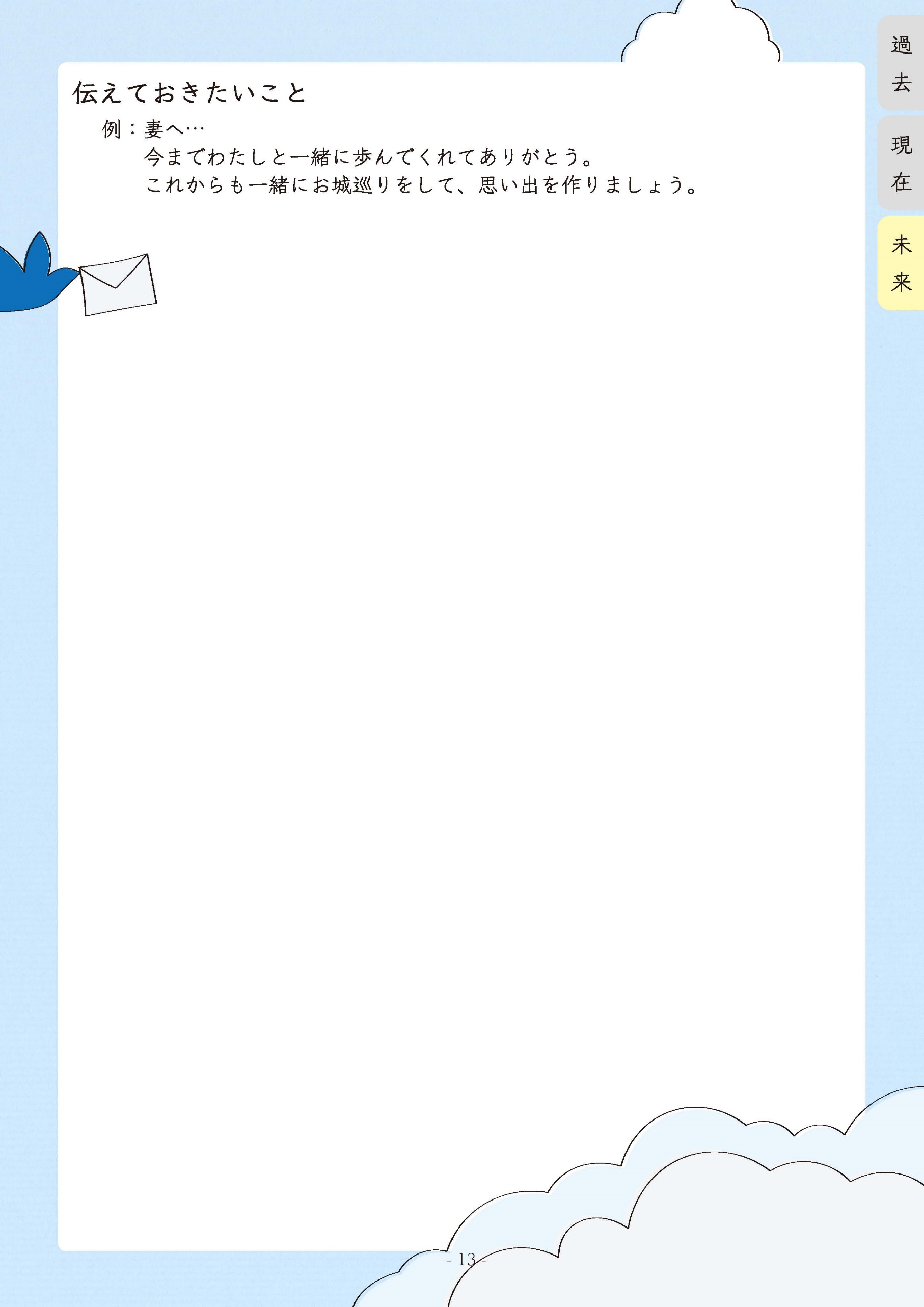 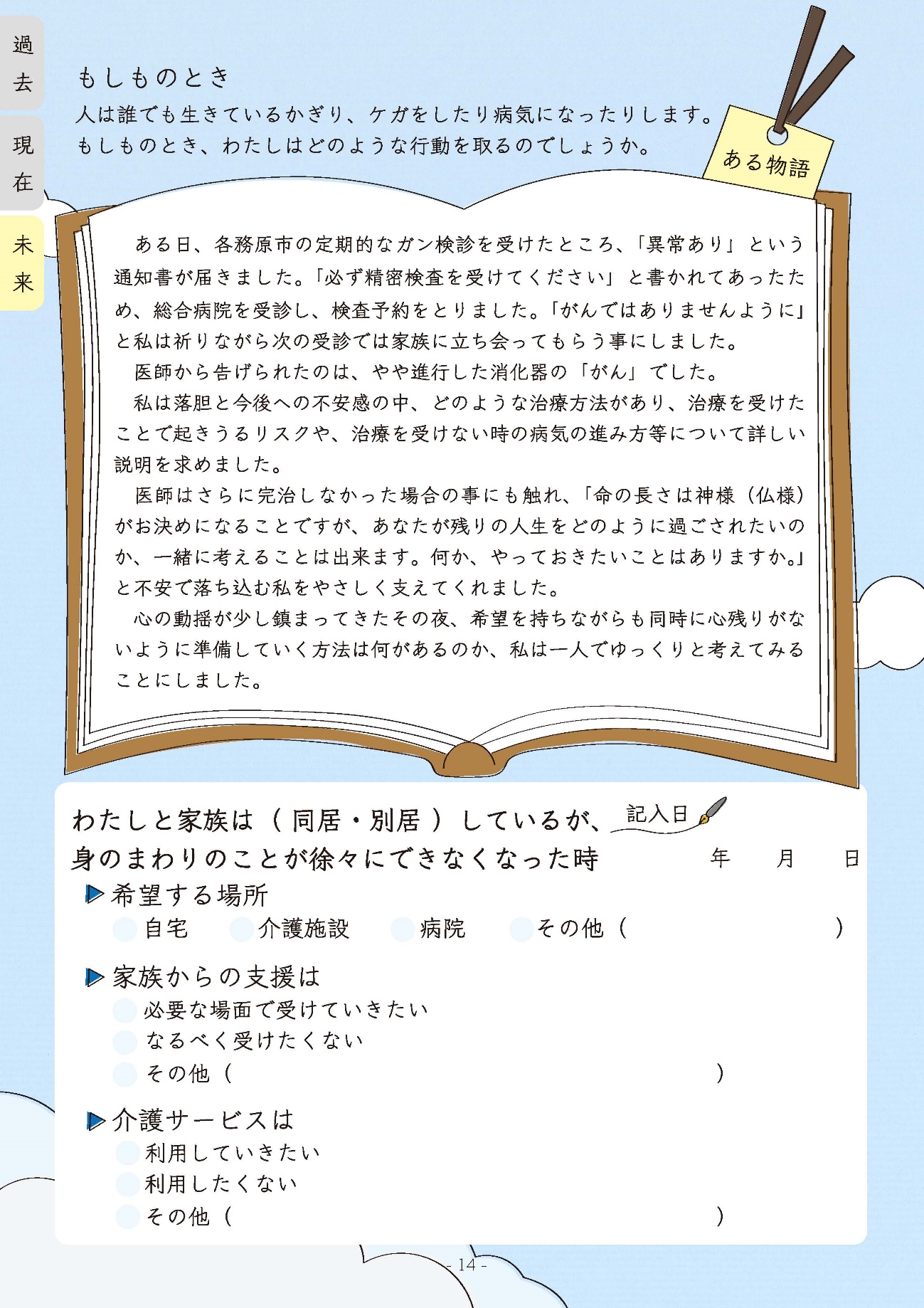 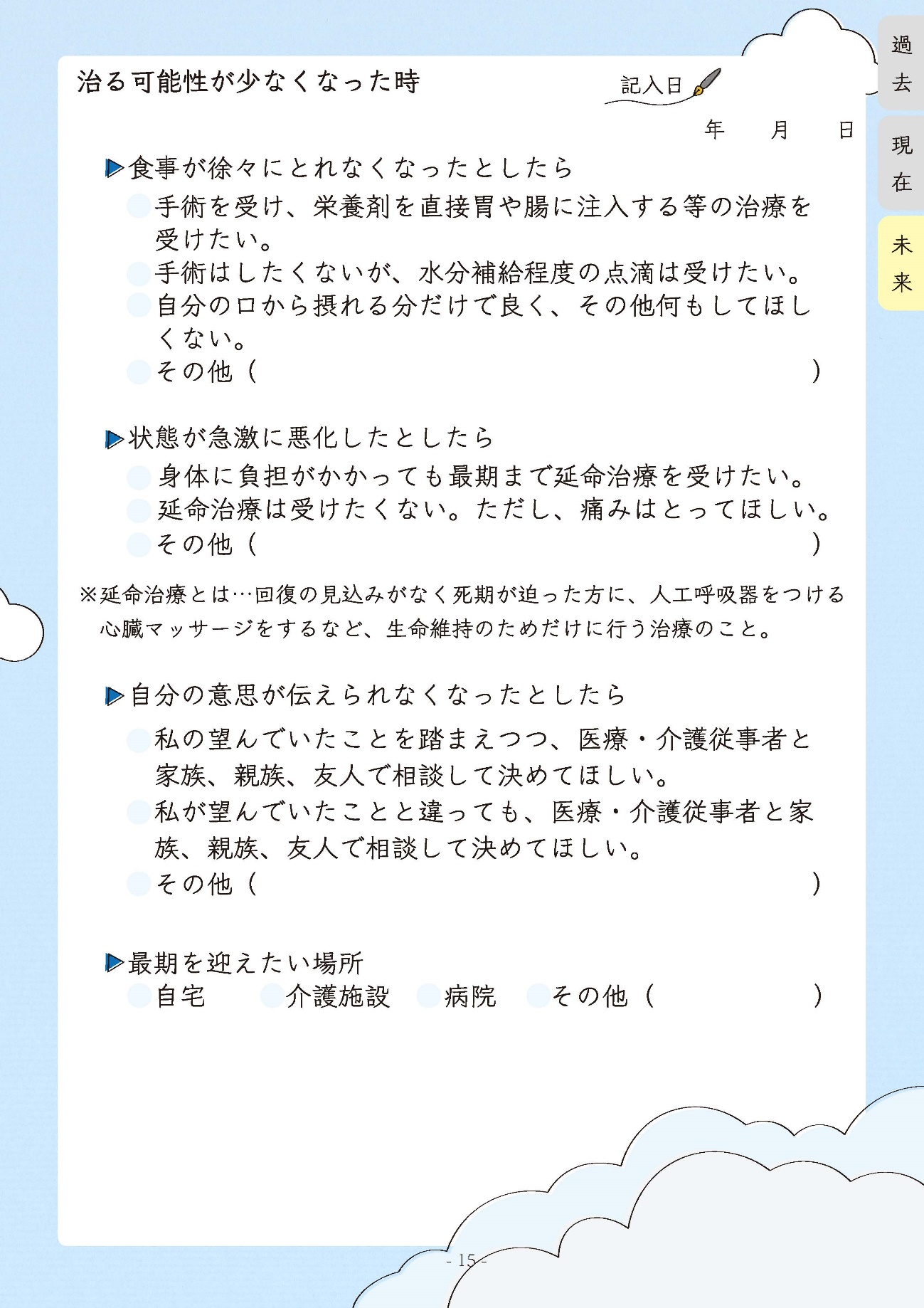 –––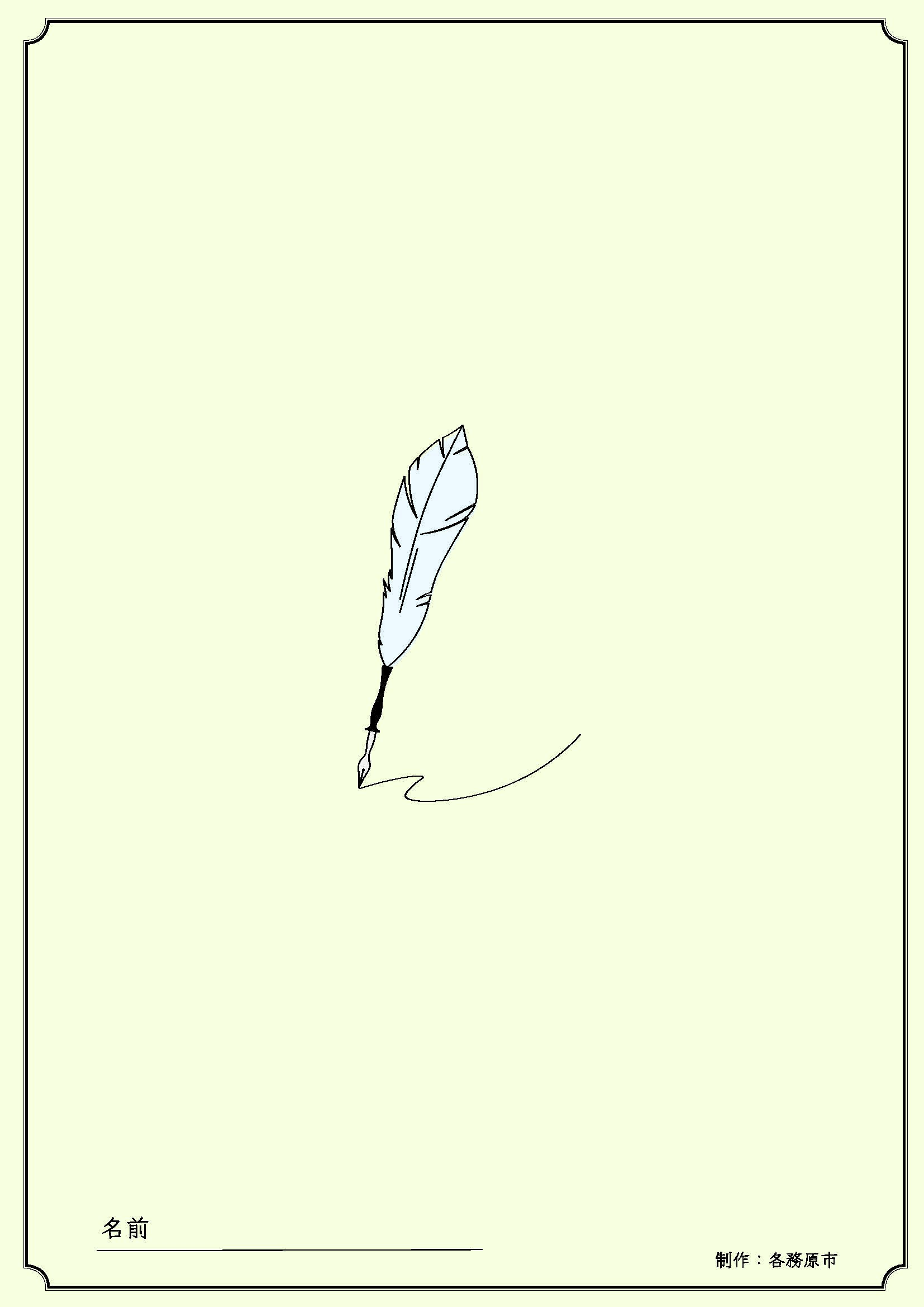 